Informationsbrev fra virksomhed til medarbejdereSubject lineVigtigt: Fra juli får du din lønseddel i mit.dkOverskriftFra juli får du din lønseddel i mit.dkBrevtekstKære [Navn Navnesen]Fremover skal du kigge efter din lønseddel fra [virksomhedsnavn] i mit.dkFra 21. marts får alle borgere i Danmark digital post fra det offentlige og private virksomheder i en ny app, mit.dk. Du vil fremover få din lønseddel her, og det er der flere gode grunde til. mit.dk gør hverdagen nemmere for både dig og osI mit.dk kan du se og læse vigtig digital post, sådan som du er vant til. Du har bedre overblik over det, du modtager. Og alle dine dokumenter bliver sendt og opbevaret under sikre forhold, så dine personlige oplysninger og fortrolige informationer er godt beskyttet.I løbet af 2022 kan du også underskrive dokumenter, booke aftaler og betale regninger i mit.dk, uden at skulle klikke dig videre eller logge ind andre steder. Log ind i mit.dk med dit NemID eller MitIDSom borger i Danmark har du automatisk adgang til mit.dk fra den 21. marts 2022. Du kan logge på mit.dk med dit NemID eller MitID, så snart du har hentet appen ned på din telefon eller tablet. Du kan også logge på og se din digitale post via www.mit.dk.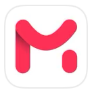 HUSK - mit.dk er ikke det samme som mit.id. Mit.id er en login løsning. Når du leder efter mit.dk appen, skal du kigge efter dette ikon.Med venlig hilsen[Navn Navnesen][Virksomhed]
mit.dk er for hele DanmarkDet begyndte som elektroniske breve, men er meget mere i dag. Digitaliseringsstyrelsen har iværksat Næste generation Digital Post for at styrke kommunikation og interaktion mellem borgere og samfund. Mit.dk er en ny, sikker og brugervenlig infrastruktur til alt det, vi skal læse og reagere på for at få hverdagen til at hænge sammen. Læs mere på www.mit.dk